SOLICITUD DE LICENCIA (*)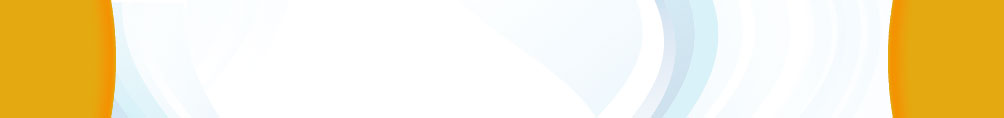 -Para cursar CAPACITACIÓN o ESTUDIOS-Versión 03 GD- FO-066 (22/06/2018) (*) Este formulario se utilizará para los siguientes efectos:Solicitud de licencia con sueldo para cursar  estudios formales (Cuando no exista el aporte de becas o facilidades para cursarlos).Solicitud de licencias con sueldo total, sueldo parcial  o sin sueldo, para el aprovechamiento de becas o facilidades de capacitación o estudios,  contempladas en la Ley 3009. El presente documento se prepara en original y dos copias que se distribuirán así:Original: Unidad o Dependencia Encargada de la Capacitación de la Institución que firma la SOLICITUD DE   LICENCIA.               Copia:    Persona beneficiaria.1. INFORMACIÓN GENERAL DE LA PERSONA SOLICITANTE1. INFORMACIÓN GENERAL DE LA PERSONA SOLICITANTE1. INFORMACIÓN GENERAL DE LA PERSONA SOLICITANTE1. INFORMACIÓN GENERAL DE LA PERSONA SOLICITANTE1. INFORMACIÓN GENERAL DE LA PERSONA SOLICITANTE1. INFORMACIÓN GENERAL DE LA PERSONA SOLICITANTEPrimer apellido:Segundo apellido:Segundo apellido:Segundo apellido:Segundo apellido:Nombre:Teléfono Celular:_________ Teléfono de Oficina:________  Teléfono de Oficina:________  Teléfono de Oficina:________  Teléfono de Oficina:________ Cédula de identidad:   Cédula de identidad:   Correo electrónico:Correo electrónico:Correo electrónico:Correo electrónico:Correo electrónico:Correo electrónico:Unidad o dependencia donde labora:Unidad o dependencia donde labora:Unidad o dependencia donde labora:Unidad o dependencia donde labora:Horario: Horario: Clase de puesto:Clase de puesto:Clase de puesto:Clase de puesto:Clase de puesto:Clase de puesto:Especialidad: _____________________ (Utilice la nomenclatura del Manual Descriptivo de Clases emitido por la Dirección General de Servicio Civil )    Propiedad__________  Interino_______Calidades y domicilio: _____________________________________________________________________________________________________________________________________________________________________________________________________________________Especialidad: _____________________ (Utilice la nomenclatura del Manual Descriptivo de Clases emitido por la Dirección General de Servicio Civil )    Propiedad__________  Interino_______Calidades y domicilio: _____________________________________________________________________________________________________________________________________________________________________________________________________________________Especialidad: _____________________ (Utilice la nomenclatura del Manual Descriptivo de Clases emitido por la Dirección General de Servicio Civil )    Propiedad__________  Interino_______Calidades y domicilio: _____________________________________________________________________________________________________________________________________________________________________________________________________________________Especialidad: _____________________ (Utilice la nomenclatura del Manual Descriptivo de Clases emitido por la Dirección General de Servicio Civil )    Propiedad__________  Interino_______Calidades y domicilio: _____________________________________________________________________________________________________________________________________________________________________________________________________________________Especialidad: _____________________ (Utilice la nomenclatura del Manual Descriptivo de Clases emitido por la Dirección General de Servicio Civil )    Propiedad__________  Interino_______Calidades y domicilio: _____________________________________________________________________________________________________________________________________________________________________________________________________________________Especialidad: _____________________ (Utilice la nomenclatura del Manual Descriptivo de Clases emitido por la Dirección General de Servicio Civil )    Propiedad__________  Interino_______Calidades y domicilio: _____________________________________________________________________________________________________________________________________________________________________________________________________________________¿Ha recibido alguna beca o facilidad para estudios o capacitación por periodos de nueve meses o más, durante los últimos cinco años?:     Sí  ____         No: ___¿Ha recibido alguna beca o facilidad para estudios o capacitación por periodos de nueve meses o más, durante los últimos cinco años?:     Sí  ____         No: ___¿Ha recibido alguna beca o facilidad para estudios o capacitación por periodos de nueve meses o más, durante los últimos cinco años?:     Sí  ____         No: ___¿Ha recibido alguna beca o facilidad para estudios o capacitación por periodos de nueve meses o más, durante los últimos cinco años?:     Sí  ____         No: ___¿Ha recibido alguna beca o facilidad para estudios o capacitación por periodos de nueve meses o más, durante los últimos cinco años?:     Sí  ____         No: ___¿Ha recibido alguna beca o facilidad para estudios o capacitación por periodos de nueve meses o más, durante los últimos cinco años?:     Sí  ____         No: ___2. DETALLE DE LA LICENCIA SOLICITADA2. DETALLE DE LA LICENCIA SOLICITADA2. DETALLE DE LA LICENCIA SOLICITADA2. DETALLE DE LA LICENCIA SOLICITADA2. DETALLE DE LA LICENCIA SOLICITADA2. DETALLE DE LA LICENCIA SOLICITADATipo de Licencia:        (   ) Para cursar Capacitación                   (   ) Para cursar EstudiosTipo de Licencia:        (   ) Para cursar Capacitación                   (   ) Para cursar EstudiosTipo de Licencia:        (   ) Para cursar Capacitación                   (   ) Para cursar EstudiosTipo de Licencia:        (   ) Para cursar Capacitación                   (   ) Para cursar EstudiosTipo de Licencia:        (   ) Para cursar Capacitación                   (   ) Para cursar EstudiosTipo de Licencia:        (   ) Para cursar Capacitación                   (   ) Para cursar EstudiosOrganismo o Institución donde se realizará la capacitación o los estudios:Organismo o Institución donde se realizará la capacitación o los estudios:Organismo o Institución donde se realizará la capacitación o los estudios:Organismo o Institución donde se realizará la capacitación o los estudios:Organismo o Institución donde se realizará la capacitación o los estudios:Organismo o Institución donde se realizará la capacitación o los estudios:Nombre de la carrera, especialidad de estudio  o actividad: Nombre de la carrera, especialidad de estudio  o actividad: Nombre de la carrera, especialidad de estudio  o actividad: Nombre de la carrera, especialidad de estudio  o actividad: Nombre de la carrera, especialidad de estudio  o actividad: Nombre de la carrera, especialidad de estudio  o actividad: Lugar de realización:Lugar de realización:Lugar de realización:Lugar de realización:Lugar de realización:Lugar de realización:Plazo de la licencia: Fecha de inicio ______________        Fecha de conclusión  _____________Plazo de la licencia: Fecha de inicio ______________        Fecha de conclusión  _____________Plazo de la licencia: Fecha de inicio ______________        Fecha de conclusión  _____________Plazo de la licencia: Fecha de inicio ______________        Fecha de conclusión  _____________Plazo de la licencia: Fecha de inicio ______________        Fecha de conclusión  _____________Plazo de la licencia: Fecha de inicio ______________        Fecha de conclusión  _____________Tipo de apoyo que solicita:        (   ) Facilidad                   (   )Tiempo            (   ) BecaTipo de apoyo que solicita:        (   ) Facilidad                   (   )Tiempo            (   ) BecaTipo de apoyo que solicita:        (   ) Facilidad                   (   )Tiempo            (   ) BecaTipo de apoyo que solicita:        (   ) Facilidad                   (   )Tiempo            (   ) BecaTipo de apoyo que solicita:        (   ) Facilidad                   (   )Tiempo            (   ) BecaTipo de apoyo que solicita:        (   ) Facilidad                   (   )Tiempo            (   ) BecaTiempo total requerido: Para traslados:____Para traslados:____Para estudios o capacitación:_____Para estudios o capacitación:_____Tipo de licencia:   (    )  Con goce de salario    (    )  Con el ____% de salario   (   ) Sin salarioTipo de licencia:   (    )  Con goce de salario    (    )  Con el ____% de salario   (   ) Sin salarioTipo de licencia:   (    )  Con goce de salario    (    )  Con el ____% de salario   (   ) Sin salarioTipo de licencia:   (    )  Con goce de salario    (    )  Con el ____% de salario   (   ) Sin salarioTipo de licencia:   (    )  Con goce de salario    (    )  Con el ____% de salario   (   ) Sin salarioTipo de licencia:   (    )  Con goce de salario    (    )  Con el ____% de salario   (   ) Sin salarioPeriodo lectivo (Licencias para estudios: indicar periodo y año): Periodo lectivo (Licencias para estudios: indicar periodo y año): Periodo lectivo (Licencias para estudios: indicar periodo y año): Periodo lectivo (Licencias para estudios: indicar periodo y año): Periodo lectivo (Licencias para estudios: indicar periodo y año): Periodo lectivo (Licencias para estudios: indicar periodo y año): Nombre de las asignaturas o materias, Horario, días: Nombre de las asignaturas o materias, Horario, días: Nombre de las asignaturas o materias, Horario, días: Nombre de las asignaturas o materias, Horario, días: Nombre de las asignaturas o materias, Horario, días: Nombre de las asignaturas o materias, Horario, días: DEL FIADOR (NO APLICA PARA ADENDAS)DEL FIADOR (NO APLICA PARA ADENDAS)DEL FIADOR (NO APLICA PARA ADENDAS)DEL FIADOR (NO APLICA PARA ADENDAS)DEL FIADOR (NO APLICA PARA ADENDAS)DEL FIADOR (NO APLICA PARA ADENDAS)Nombre completo:Nombre completo:Nombre completo:Nombre completo:Nombre completo:Nombre completo:Cédula:                                                            Cédula:                                                            Cédula:                                                            Cédula:                                                            Cédula:                                                            Cédula:                                                            TeléfonosTeléfonosTeléfonosTeléfonosTeléfonosTeléfonosCalidades:Calidades:Calidades:Calidades:Calidades:Calidades:Institución donde trabaja:Institución donde trabaja:Institución donde trabaja:Institución donde trabaja:Institución donde trabaja:Institución donde trabaja:Clasificación del puesto:Clasificación del puesto:Clasificación del puesto:Clasificación del puesto:Clasificación del puesto:Clasificación del puesto:Tipo de nombramiento:Tipo de nombramiento:Tipo de nombramiento:Tipo de nombramiento:Tipo de nombramiento:Tipo de nombramiento:Dirección exacta de su domicilio:Dirección exacta de su domicilio:Dirección exacta de su domicilio:Dirección exacta de su domicilio:Dirección exacta de su domicilio:Dirección exacta de su domicilio:Firma de la persona solicitante:_________________     Fecha: ________________Firma de la persona solicitante:_________________     Fecha: ________________Firma de la persona solicitante:_________________     Fecha: ________________Firma de la persona solicitante:_________________     Fecha: ________________Firma de la persona solicitante:_________________     Fecha: ________________Firma de la persona solicitante:_________________     Fecha: ________________Vo.  Bo. Jefatura inmediata (nombre y firma):__________________________________          Fecha:_________________                   Vo.  Bo. Jefatura inmediata (nombre y firma):__________________________________          Fecha:_________________                   Vo.  Bo. Jefatura inmediata (nombre y firma):__________________________________          Fecha:_________________                   Vo.  Bo. Jefatura inmediata (nombre y firma):__________________________________          Fecha:_________________                   Vo.  Bo. Jefatura inmediata (nombre y firma):__________________________________          Fecha:_________________                   Vo.  Bo. Jefatura inmediata (nombre y firma):__________________________________          Fecha:_________________                   